АЛГОРИТМ ПОДАЧИ ЗАЯВКИ НА УЧАСТИЕ В КОНФЕРЕНЦИИ1. Ознакомьтесь со следующей информацией:Для участия в конференции необходимо пройти электронную регистрацию по ссылке: https://lomonosov-msu.ru/rus/event/8779/и выслать на адрес nirs@rguk.ru следующие материалы:Работы участников, незарегистрированных по ссылке, не принимаются!2. Заявка участника в формате WORD Для участия нужно скачать и заполнить заявку участника в формате WORD. Заявка на участие во Всероссийской научной конференции молодых исследователей с международным участием «Инновационное развитие техники и технологий в промышленности» (ИНТЕКС-2024)ВСЕ ПОЛЯ ОБЯЗАТЕЛЬНЫ ДЛЯ ЗАПОЛНЕНИЯ!3. Оформление статьиТребования к оформлению статейК опубликованию принимаются статьи, представленные в виде файлов формата Word (должен использоваться текстовый редактор Microsoft Office Word, шрифт Times New Roman). Файлы в формате PDF и TeX не принимаются! Размер файла со статьей – не более 1,5 Мб.Объём статьи (включая иллюстративный материал, подписи к рисункам, таблицы, список литературы) должен составлять 3-6 страниц печатного текста. Таблицы и рисунки не должны занимать более 20% общего объёма статьи. Рекомендуемое количество авторов статьи не должно превышать 3-4. От одного автора (в соавторстве) принимается не более 3 статей. Научный руководитель может быть соавтором не более 3 статей.Статья должна содержать следующие последовательно расположенные элементы (именно в такой последовательности они должны быть расположены в авторском файле с текстом статьи):индекс универсальной десятичной классификации (УДК);заголовок (название) статьи (на русском языке);фамилии авторов и инициалы (на русском языке);названия учреждений, в которых они обучаются или работают (на русском языке);текст статьи (на русском языке);список использованных источников;знак © с указанием ФИО авторов и года публикации статьи.Правила оформления рукописи статьи.В представленной авторами статьи не должны использоваться табуляции, принудительные переносы и лишние пробелы. Каждый элемент статьи должен быть отделен от соседних элементов дополнительным межстрочным интервалом.Элементы статьи должны быть оформлены в соответствии со следующими требованиями: Статья начинается с индекса УДК. Размер шрифта – 14 пунктов, полужирный, выравнивание по левому краю. Заголовок (название) статьи должен чётко отражать её содержание. Размер шрифта – 14 пунктов, полужирный, прописными буквами, выравнивание по центру. Не допускается, чтобы заголовок состоял из нескольких предложений. Заголовок статьи также не должен содержать математические и химические формулы, буквы алфавитов отличных от русского и латинского, а также аббревиатур. Фамилии и инициалы авторов пишут шрифтом размером 14 пунктов, выравнивание по центру, фамилии авторов разделяют запятыми. Если научный руководитель не является соавтором статьи, то после перечисления авторов указывается: Научный руководитель ФИО. Название организации, которую представляет автор, пишется 14 шрифтом, выравнивание по центру. Обращаем внимание на то, что эти сведения должны полностью совпадать с информацией, размещенной на официальном сайте организации. Далее через одну пустую строку располагается текст статьи.Текст статьи.Поля – 2,5 см со всех сторон. Размер шрифта – 14 пунктов, межстрочный интервал – одинарный, выравнивание по ширине страницы, абзацный отступ – 1,25 см. Устанавливается в опции «Абзац» (не использовать для образования отступа клавиши «Отступ» и «Табуляция»!).Авторы статей могут придерживаться следующей структуры статьи (без указания названия разделов в тексте статьи):краткое изложение состояния рассматриваемого вопроса и постановка задачи, решаемой в статье (введение);материалы, методы решения задачи и принятые допущения;основное содержание статьи (например: описание физической сущности процессов и явлений, доказательства представленных в статье положений, исходные и конечные математические выражения, математические выкладки и преобразования, эксперименты и расчёты, примеры и иллюстрации);обсуждение полученных результатов и сопоставление их с ранее опубликованными;выводы и рекомендации.Дополнительные приёмы по выравниванию текста, центровке строк, изменению интервалов, разрыву страниц или разделов, принудительному переносу не используется.Встречающиеся в тексте условные обозначения и сокращения должны быть раскрыты при их первом упоминании в тексте.Единицы физических величин, используемых в статье, должны входить в Международную систему единиц (СИ). Допускается использование единиц, разрешенных к применению наряду с единицами СИ, а также кратных и дольных единиц.Все формулы набираются полностью в редакторе формул с выравниванием по центру страницы. Номера формул проставляются в скобках справа. Не принимаются тексты статей с формулами, представленными в виде рисунков или наборов символов с вставками элементов MathType.Общее количество рисунков и таблиц в тексте статьи НЕ ДОЛЖНО превышать 20% от общего объёма статьи!В тексте до размещения таблицы или рисунка должна быть обязательно ссылка на рисунок (Рис. 1) или таблицу (Табл. 1).Таблицы должны располагаться в пределах рабочего поля. Оформление таблицы см. ниже. Таблицы нумеруются в порядке их упоминания в тексте. Информация, представленная в виде диаграмм и графиков, не должна дублироваться в виде таблиц.Иллюстрации (рисунки, диаграммы, графики, фотографии) размещаются в рамках рабочего поля в тексте статьи, исходя из логики изложения, и нумеруются в порядке их упоминания в тексте. Обтекание рисунка текстом не допускается. Иллюстрации должны быть понятными, а надписи на них соответствовать тексту. Использование рисунков допускается только в форматах JPEG, PNG, TIFF. На каждый рисунок должна быть как минимум одна ссылка в тексте. Не допускается использование альбомного расположения рисунков и таблиц.После текста статьи обязательно располагается список использованных источников. Не допускается автоматическое составление и автоматическая нумерация источников литературы. Они располагаются в порядке их упоминания в статье. Порядковый номер ссылки указывается в квадратных скобках в соответствующей строке текста статьи. Не допускается оформление внутритекстовых ссылок в виде постраничных сносок. Рекомендуемое количество источников  - не более 10. Примеры оформления библиографического описания см. http://biblio.kosygin-rgu.ru/jirbis2/files/students/Primery%20bibliograficheskogo%20opisanija%202017.pdf.4.8. После списка использованных источников обязательно указать знак копирайт (©) с указанием ФИО авторов (через запятую) и год публикации статьи.Если статья написана на английском языке, то она должна содержать следующие последовательно расположенные элементы:индекс универсальной десятичной классификации (УДК);заголовок (название) статьи (на русском языке);заголовок (название) статьи (на английском языке);фамилии авторов и инициалы (на русском языке);названия учреждений, в которых они обучаются или работают (на русском и английском языках);текст статьи (на английском языке);список использованных источников;знак © с указанием ФИО авторов и года публикации статьи.4. Оформления согласия научного руководителя на публикацию статьиНужно выполнить следующие шаги:1. Распечатать первую страницу статьи (оформленную согласно требованиям).2. На данной странице научный руководитель должен написать, что он согласен с опубликованием статьи в Сборнике материалов, поставив подпись с расшифровкой и дату (см. пример).3. Сделать скан согласия в формате pdf или jpg.Пример оформления: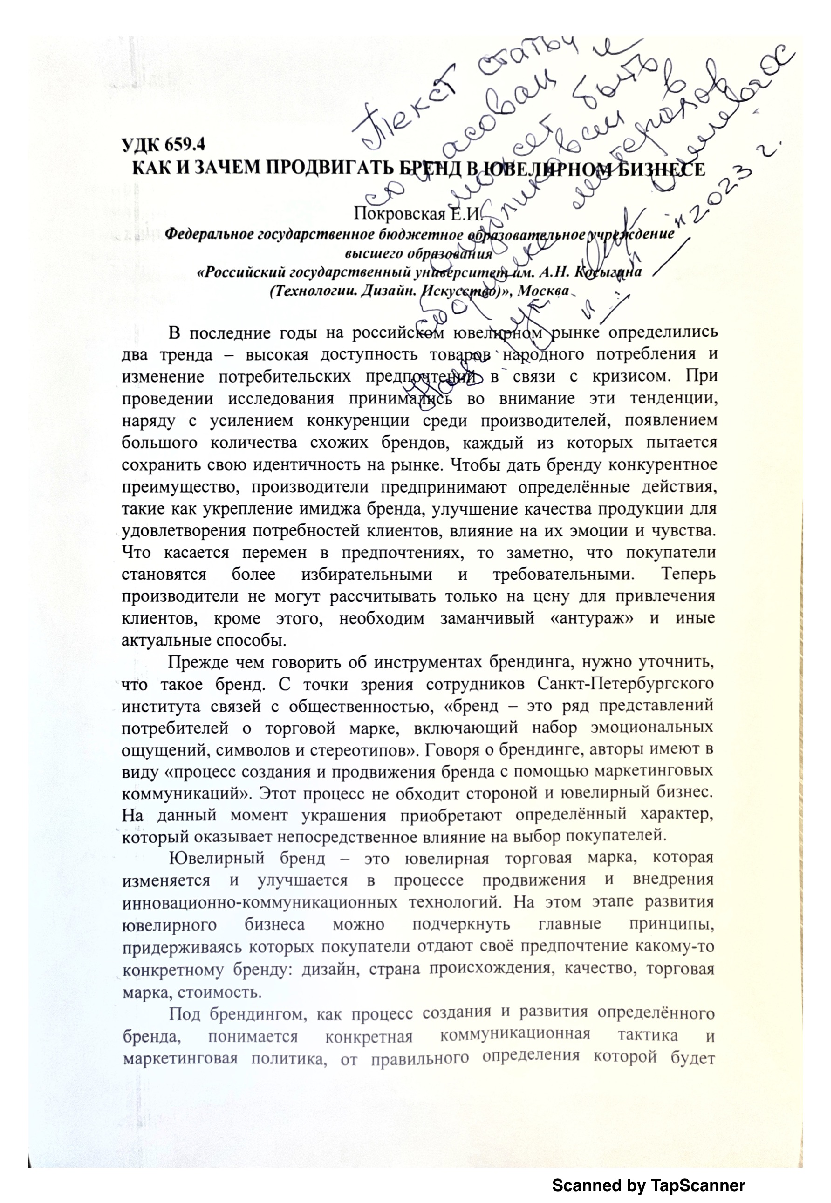 5. Примеры оформления 5.1 Оформление статьиВариант 1. Научный руководитель является автором статьиУДК хххххххХХХХХХХХХХХХХХХХХХХХХХХХХИванов И.В., Петров И.П.Российский государственный университет им. А.Н. Косыгина (Технологии. Дизайн. Искусство), МоскваТекст статьи. Текст статьи. Текст статьи. Текст статьи. Текст статьи. Текст статьи. Текст статьи. Текст статьи. Текст статьи. Текст статьи. Текст статьи. Список использованных источников:1.2.© Иванов И.В., Петров И.П., 2024Вариант 2. Научный руководитель не является соавтором статьиУДК хххххххХХХХХХХХХХХХХХХХХХХХХХХХХИванов И.В.Научный руководитель Петров И.П.Российский государственный университет им. А.Н. Косыгина (Технологии. Дизайн. Искусство), МоскваТекст статьи. Текст статьи. Текст статьи. Текст статьи. Текст статьи. Текст статьи. Текст статьи. Текст статьи. Текст статьи. Текст статьи. Текст статьи. Список использованных источников:1.2.© Иванов И.В., 20245.2. Оформление списка использованных источников5.3 Примеры оформления графического материала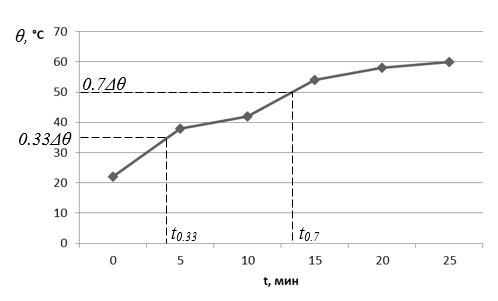 Рисунок 1 – Кривая разгона температуры воды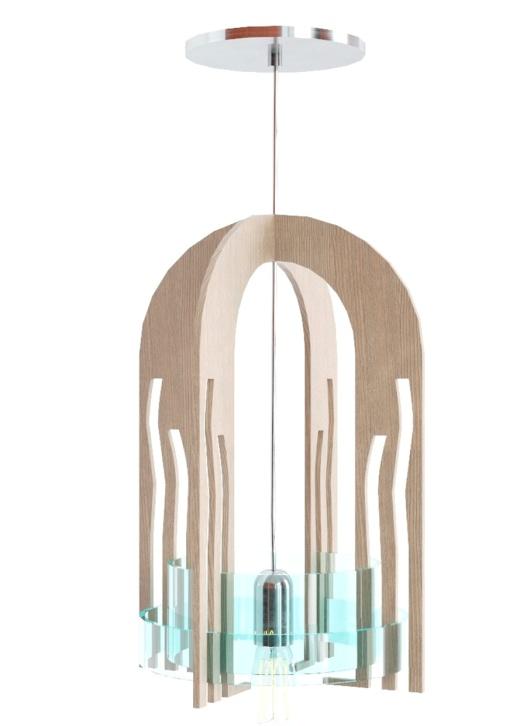 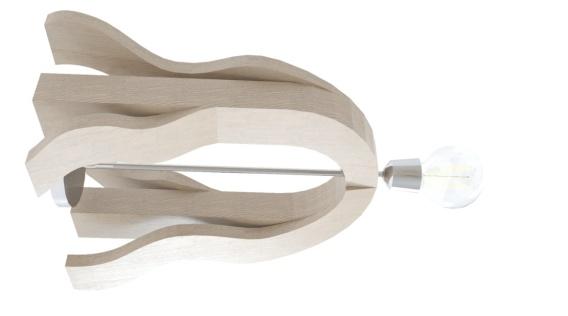 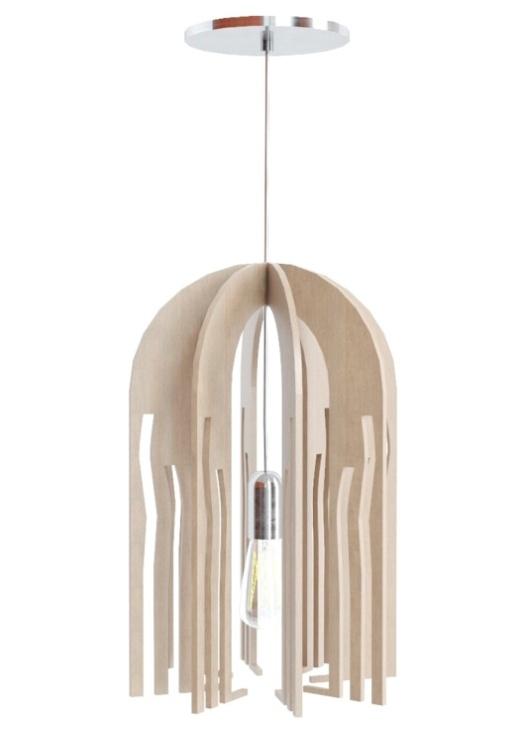 Рисунок 2 – Подвесные светильники5.4 Примеры оформления таблицТаблица 1 – Структурные характеристики исследуемых нетканых полотенНе допускается использование таблиц в альбомной ориентации. Таблицы должны располагаться в пределах рабочего поля. Оформление таблицы см. выше. Таблицы нумеруются в порядке их упоминания в тексте. Информация, представленная в виде диаграмм и графиков, не должна дублироваться в виде таблиц.ОТВЕТСТВЕННОСТЬ АВТОРОВСтатья включается в сборник в авторской редакции. Правильность сведений о себе, отсутствие плагиата, отсутствие заимствования без ссылок на первоисточник, правильное оформление ссылок на заимствованные источники гарантируют авторы публикации. Авторы опубликованных материалов несут ответственность за информацию, опубликованную в статье, за точность приведенных фактов, цитат и других сведений. Редакция не несет ответственности за достоверность информации, приводимой авторами. Автор, направляя рукопись в редакцию, поручает редакции обнародовать произведение посредством его опубликования. 6. Выполнив все требования, сохраните 3 файла согласно пункту 1 вышлите на электронный адрес  nirs@rguk.ru и укажите в теме письма «ИНТЕКС-2024».Название материалаНазвание файлаПримерЗаявка на участиеномер секции-ФамилияИ.О.-заявка ВУЗ1-ИвановА.О.-заявка РГУ.docxСтатьяномер секции ФамилияИ.О.-статья ВУЗ1-ИвановА.О.-статья РГУ.docxСогласие научного руководителяномер секции ФамилияИ.О.-согласие ВУЗ1-ИвановА.О.-согласие РГУ.pdfПоле заполненияКомментарийНомер электронной регистрации на конференцию на портале Ломоносов 6-7 цифрПо ссылке https://lomonosov-msu.ru/rus/event/8779/Номер и название секции конференции Заполнить согласно информационному письмуНазвание статьиНазвание не должно быть написано ЗАГЛАВНЫМИ БУКВАМИФамилия, имя, отчество студентаЕсли студентов-авторов несколько, то ФИО указываются через запятую. Важно ФИО авторов указывать в том порядке, как они идут в статьеФамилия и инициалы научного руководителя (руководителей), ученое званиеУказывается во всех случаях: если научный руководитель является и не является соавтором статьиНазвание высшего учебного заведенияВозможно сокращенное название, указать актуальное названиеГородСтупень обучения (нужное подчеркнуть)бакалавриатспециалитетмагистратурааспирантураФамилия, имя, отчество контактного лицаКонтактным лицом может быть один из авторов: обучающийся или преподавательЭлектронный адрес контактного лицаОбратите внимание на правильность написания адреса - именно по нему будет высылаться информация и электронный вариант сборникаТелефон контактного лицаЕсли Вы укажете телефон, то в случае необходимости оперативного решения вопросов, мы всегда можем связаться с ВамиЧто оформляемКак оформляемПримерыНумерация списка литературыВручную (не автоматически)Обозначение ссылок в текстеВ квадратных скобках либо с указанием страниц, либо без указания страницС указанием страниц [2, c. 115]Без указания страниц, один источник [4]Без указания страниц, несколько источников [4, 7]Использование ссылок-сносокНе допускаетсяНазваниеСписок использованных источников:Расположение списка литературыВ конце текстаПримеры оформления библиографического описанияСписок использованных источников:1. Иволга А.Г., Варивода В.С., Таранова И.В., Трухачев А.В. Дизайн. Словарь терминов. - М.: АГРУС, 2013. – 112 с.2. Котлер Ф. Маркетинг от А до Я. 80 концепций, которые должен знать каждый менеджер. – Альпина Паблишер, 2020. – 211 с.Список использованных источников:1. Иволга А.Г., Варивода В.С., Таранова И.В., Трухачев А.В. Дизайн. Словарь терминов. - М.: АГРУС, 2013. – 112 с.2. Котлер Ф. Маркетинг от А до Я. 80 концепций, которые должен знать каждый менеджер. – Альпина Паблишер, 2020. – 211 с.Номер образца123Поверхностная плотность, г/м²550480300Толщина, мм3,491,942,47Средняя плотность, мг/мм³0,160,250,12Объемное заполнение, %22,835,717,1Заполнение по массе, %12,319,29,2Объемная пористость, %77,264,382,9